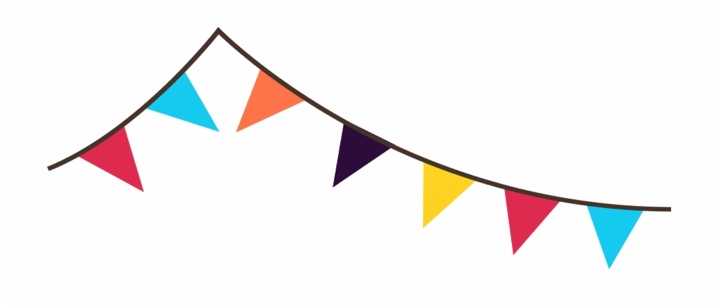 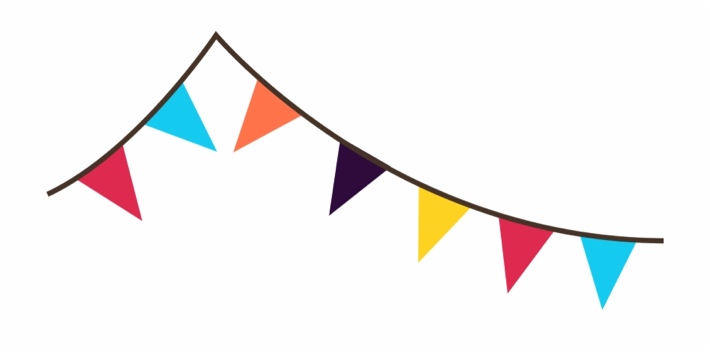 ONSLOWKIDPRENEUR BUSINESS EXPO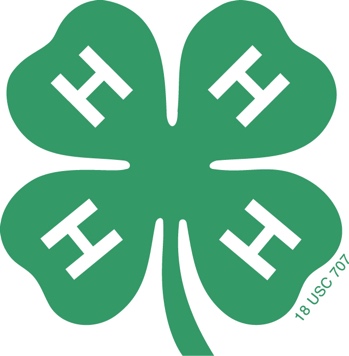 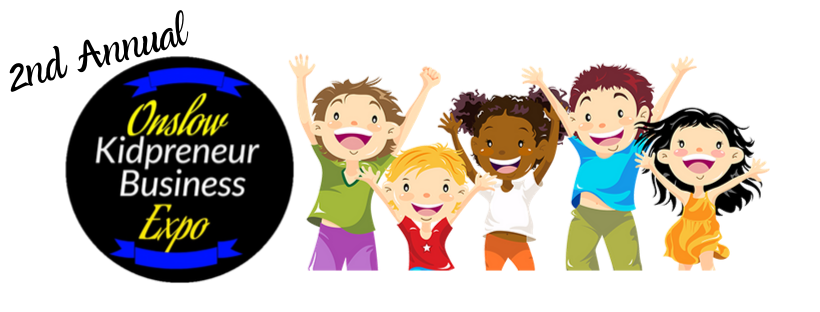 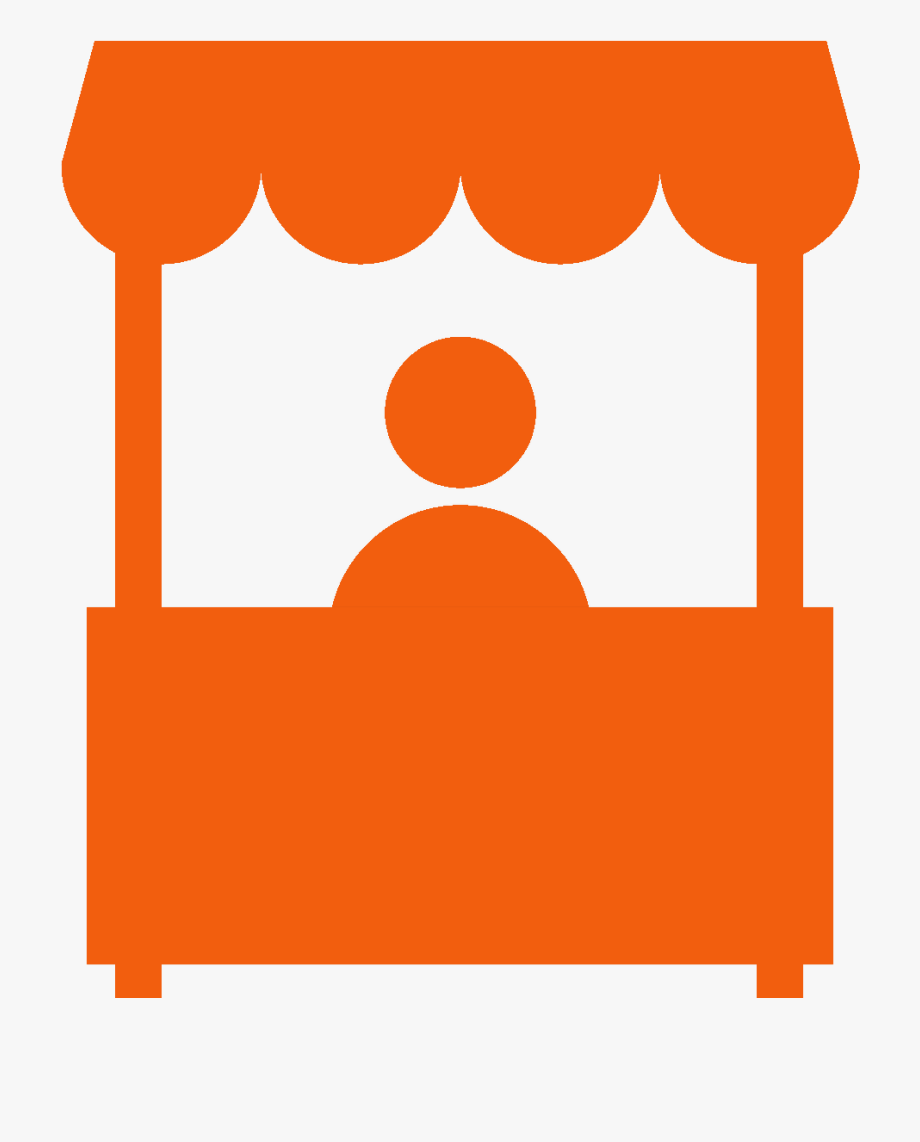 